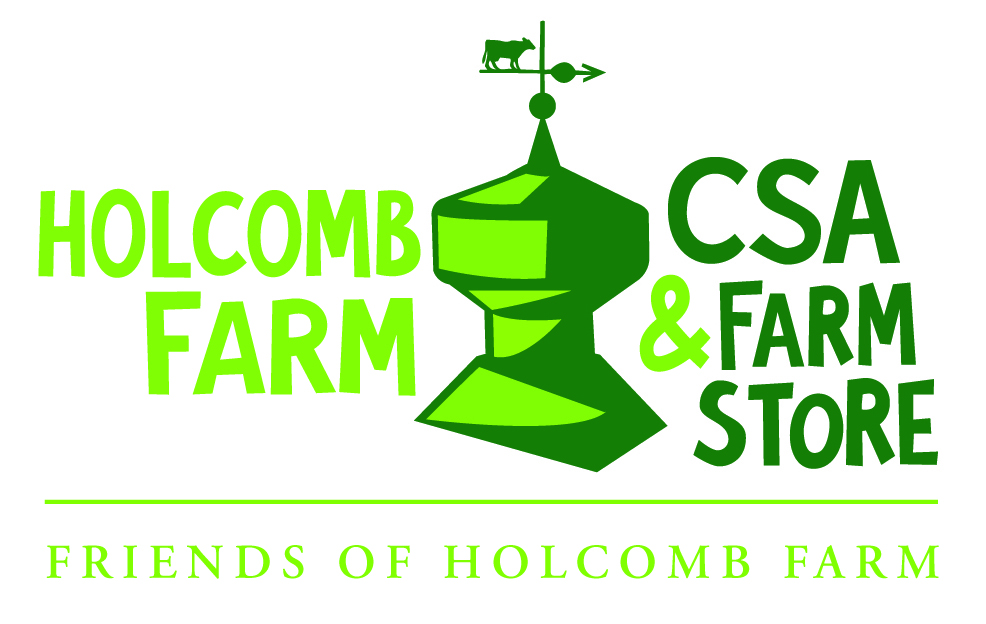      Summer 2020 CSA Sign-Up FormName:		_______________________________________________________________Address: 	_______________________________________________________________Email:  		_______________________________________________________________Telephone: 	_______________________________________________________________Farm ShareFull Share $640Half Share $360West Hartford DeliveryFull Share price before 02/1/20 is $625, after 02/1/20 it is $640Half Share price before 02/1/20 is $350, after 02/1/20 it is $360Workplace Share$500		Your workplace: ____________________________Please consider adding $25 to your CSA subscription to support our Fresh Access program.   It makes a difference to individuals and families in need. Thank you!          Total Enclosed: __________________________Mail checks to: Holcomb Farm, Inc. 113 Simsbury Road, West Granby, CT  06090 or pay in full by e-check or credit card at www.holcombfarm.org. (Paying by check or e-check saves us on processing fees!)  Installment payments:  1/3 payment due at sign-up and balance due at Week #1 pick-up. Splitting a share or want others to receive new/updates from the Farm?  Please list their names and emails:Name: __________________________________	Email: ____________________________Name: __________________________________	Email: ____________________________